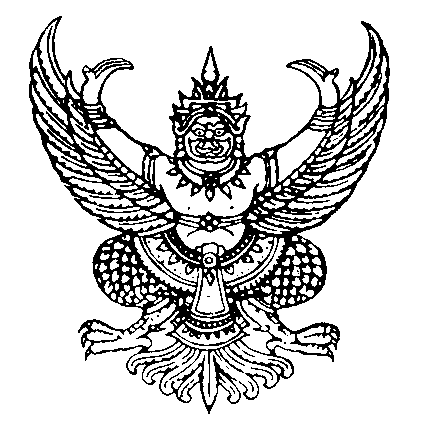 ประกาศองค์การบริหารส่วนตำบลตะโกทองเรื่อง  ประกาศใช้ข้อบัญญัติงบประมาณรายจ่ายประจำปีงบประมาณ พ.ศ. ๒๕๖๐		ตามที่สภาองค์การบริหารส่วนตำบลตะโกทอง  ได้มีมติให้ความเห็นชอบร่างข้อบัญญัติงบประมาณรายจ่ายประจำปีงบประมาณ พ.ศ. ๒๕๖๐ ในการประชุมสภาองค์การบริหารส่วนตำบลตะโกทอง สมัยสามัญสมัยที่ ๓ ครั้งที่ ๑ เมื่อวันที่ ๑๒  สิงหาคม ๒๕๕๙  และครั้งที่ ๒ เมื่อวันที่ ๑๗  สิงหาคม ๒๕๕๙  และนายอำเภอซับใหญ่  ได้อนุมัติร่างข้อบัญญัติดังกล่าวแล้วเมื่อวันที่  ๙  กันยายน  ๒๕๕๙  นั้น		อาศัยอำนาจตามพระราชบัญญัติสภาตำบลและองค์การบริหารส่วนตำบล พ.ศ. ๒๕๓๗ และแก้ไขเพิ่มเติมถึง(ฉบับที่ ๖) พ.ศ. ๒๕๕๒ มาตรา ๘๗  องค์การบริหารส่วนตำบลตะโกทอง  จึงขอประกาศใช้ข้อบัญญัติงบประมาณรายจ่ายประจำปีงบประมาณรายจ่ายงบประมาณ พ.ศ.๒๕๖๐ เพื่อให้ทราบโดยทั่วกัน		ทั้งนี้ให้มีผลบังคับใช้ตั้งแต่วันที่  ๑  เดือน  ตุลาคม พ.ศ. ๒๕๕๙ 			ประกาศ  ณ  วันที่  ๑๒  เดือน  กันยายน  พ.ศ. ๒๕๕๙                                                     สมาน  กิ่งเพชร(นายสมาน  กิ่งเพชร)นายกองค์การบริหารส่วนตำบลตะโกทอง